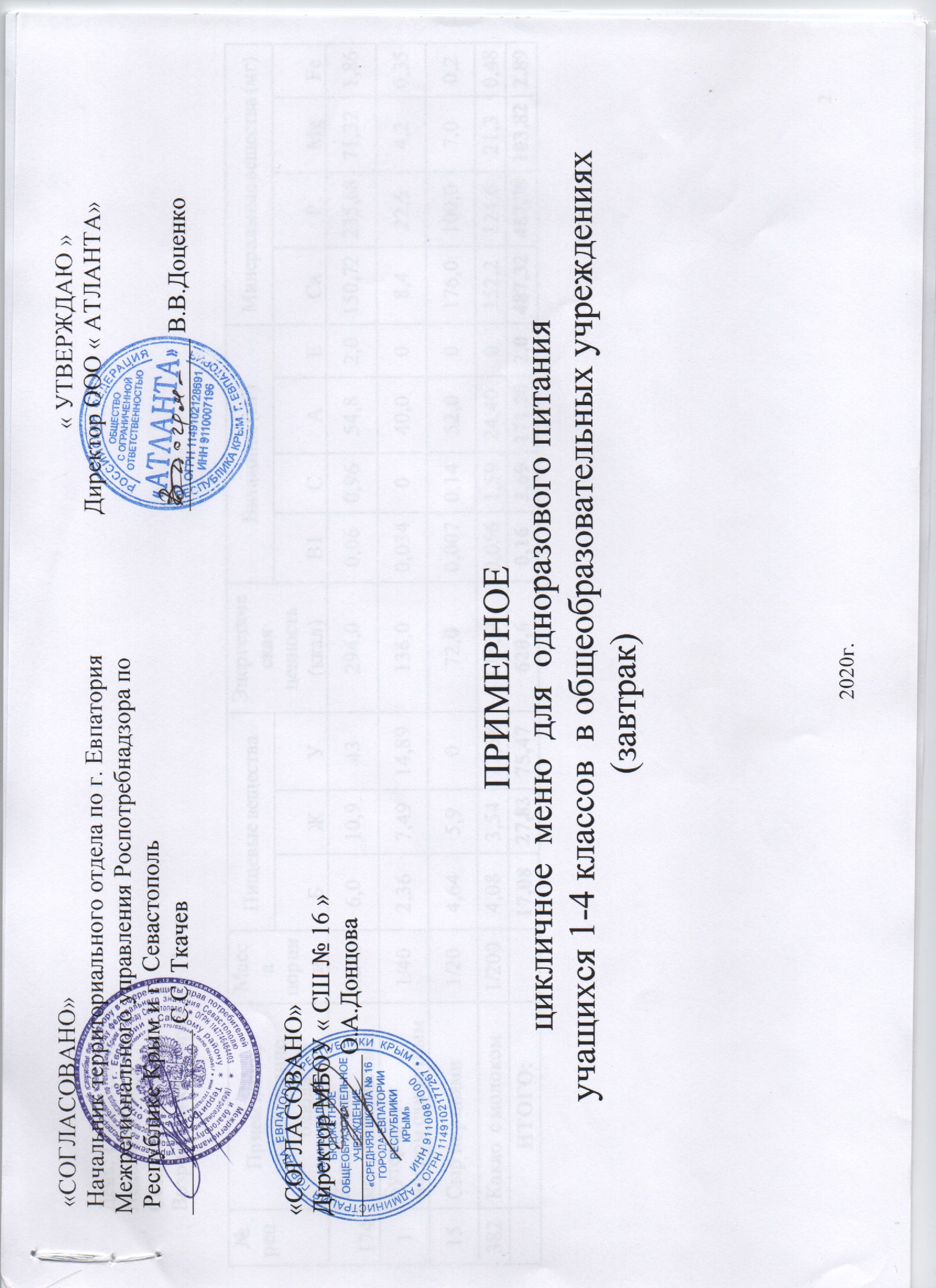 Неделя: перваяСезон: осень-зимаВозрастная категория: 7 - 11 летНаименование сборника рецептур:Сборник рецептур на продукцию для обучающихся во всех образовательных учреждениях / Под ред. М. П.Могильного и В.А. Тутельяна. – М.: Де Ли принт, 2011. – 544 с.Директор ООО «АТЛАНТА»	В. В. Доценко№ рец.Прием пищи, наименование блюдаМасс апорци иПищевые веществаПищевые веществаПищевые веществаЭнергетиче скаяценность (ккал)Витамины (мг)Витамины (мг)Витамины (мг)Витамины (мг)Минеральные вещества (мг)Минеральные вещества (мг)Минеральные вещества (мг)Минеральные вещества (мг)№ рец.Прием пищи, наименование блюдаМасс апорци иБЖУЭнергетиче скаяценность (ккал)В1САЕСаРMgFe174Каша вязкаямолочная рисовая1/2106,010,943294,00,060,9654,82,0150,72235,6871,321,861Бутерброд смаслом сливочным1/402,367,4914,89136,00,034040,008,422,54,20,3515Сыр порциями1/204,645,9072,00,0070,1452,00176,0100,07,00,2382Какао с молоком1/2004,083,5417,58118,600,0561,5924,400152,2124,621,30,48ИТОГО:17,0827,8375,47620,60,162,69171,202,0487,32487,78103,822,89№ рец.Прием пищи,наименование блюдаМасса порцииПищевые веществаПищевые веществаПищевые веществаЭнерге тическ аяценнос ть (ккал)Витамины (мг)Витамины (мг)Витамины (мг)Витамины (мг)Минеральные вещества (мг)Минеральные вещества (мг)Минеральные вещества (мг)Минеральные вещества (мг)№ рец.Прием пищи,наименование блюдаМасса порцииБЖУЭнерге тическ аяценнос ть (ккал)В1САЕСаРMgFe223Запеканка из творога с молокомсгущённым125/5025,5819,3549,0472,500,110,83113,750342,28376,5346,481,13379Напиток кофейныйна молоке1/2003,602,6729,20155,200,031,4700158,67132,029,332,40338Яблоки свежие1/1000,40,49,844,40,0310,000,216,011,09,02,2ИТОГО :29,5822,4288,0672,100,1712,3113,750,2516,95519,5384,815,73№ рец.Прием пищи, наименование блюдаМасса порцииПищевые веществаПищевые веществаПищевые веществаЭнергетиче скаяценность (ккал)Витамины (мг)Витамины (мг)Витамины (мг)Витамины (мг)Минеральные вещества (мг)Минеральные вещества (мг)Минеральные вещества (мг)Минеральные вещества (мг)№ рец.Прием пищи, наименование блюдаМасса порцииБЖУЭнергетиче скаяценность (ккал)В1САЕСаРMgFe268/331Котлеты с соусом1/808,059,198,6151,00,040,410,1013,9892,1918,241,45303Каша вязкаяпшеничная1/1504,04,2424,56152,40,0800015,65100,9521,61,770Овощи натуральныесоленые ( огурцы)500,40,050,855,00,011,75008,6312,07,00,3ПРХлеб пшеничный1/302,370,3014,4970,140,03000,396,926,19,90,33209Яйцо вареное1шт.5,084,60,2863,00,030100,0022,076,84,81,0342Компот из свежихплодов1/2000,160,1627,88114,60,010,90014,184,45,140,95ИТОГО:20,0618,5476,66556,140,203,05110,10,3981,34312,4466,685,73№ рец.Прием пищи,наименование блюдаМасса порци иПищевые веществаПищевые веществаПищевые веществаЭнергетиче скаяценность (ккал)Витамины (мг)Витамины (мг)Витамины (мг)Витамины (мг)Минеральные вещества (мг)Минеральные вещества (мг)Минеральные вещества (мг)Минеральные вещества (мг)№ рец.Прием пищи,наименование блюдаМасса порци иБЖУЭнергетиче скаяценность (ккал)В1САЕСаРMgFe239/331Тефтели рыбные ссоусом1/1209,927,972,63183,00,091,7322,2076,58146,8510,850,75303Каша вязкая рисовая1/1502,564,1726,57154,050,020004,1355,5818,00,37ПРХлеб пшеничный1/302,370,3014,4970,140,03000,396,926,19,90,3345Овощи1/600,791,963,8836,240,0110,2600,0614,9916,989,30,28389Сок1/2001,0020,284,80,0224,00014,014,010,02,8ПРЗефир250,17020,080,6500006,73,31,70,3ИТОГО:16,8114,4087,77608,880,1715,9922,200,45123,30262,8159,754,83№ рец.Прием пищи, наименование блюдаМасса порцииПищевые веществаПищевые веществаПищевые веществаЭнергетиче скаяценность(ккал)Витамины (мг)Витамины (мг)Витамины (мг)Витамины (мг)Минеральные вещества(мг)Минеральные вещества(мг)Минеральные вещества(мг)Минеральные вещества(мг)№ рец.Прием пищи, наименование блюдаМасса порцииБЖУЭнергетиче скаяценность(ккал)В1САЕСаРMgFe268/331Биточки с соусом1/808,059,198,6151,00,040,410,1013,9892,1918,241,45303Каша вязкаягречневая1/1504,585,0120,52145,50,120008,45108,8472,032,4245Овощи1/600,791,963,8836,240,0110,2600,0614,9916,989,30,28ПРХлеб пшеничный1/302,370,3014,4970,140,03000,396,926,19,90,33376Чай с сахаром1/2000,5309,4740,000,270013,6222,1311,732,13338Бананы1001,510,5121,094,50,410,000,48,028,042,00,6ИТОГО:17,8316,9777,96537,380,6020,9310,100,8565,94294,24163,27,21№ рец.Прием пищи, наименование блюдаМасса порцииПищевые веществаПищевые веществаПищевые веществаЭнергетиче скаяценность (ккал)Витамины (мг)Витамины (мг)Витамины (мг)Витамины (мг)Минеральные вещества (мг)Минеральные вещества (мг)Минеральные вещества (мг)Минеральные вещества (мг)№ рец.Прием пищи, наименование блюдаМасса порцииБЖУЭнергетиче скаяценность (ккал)В1САЕСаРMgFe173Каша вязкая молочная изовсяных хлопьев200/108,3113,1237,633030,180,9654,80,86149,62234,9870,821,731Бутерброд смаслом сливочным1/402,367,4914,89136,00,034040,008,422,54,20,3515Сыр порциями1/204,645,9072,00,0070,1452,00176,0100,07,00,2382Какао с молоком1/2004,083,5417,58118,600,0561,5924,400152,2124,621,30,48ИТОГО:19,3930,0570,1629,60,282,69171,20,86486,22482,08103,322,76№ рецПрием пищи, наименование блюдаМасса порцииПищевые веществаПищевые веществаПищевые веществаЭнергетич ескаяценность (ккал)Витамины (мг)Витамины (мг)Витамины (мг)Витамины (мг)Минеральные вещества (мг)Минеральные вещества (мг)Минеральные вещества (мг)Минеральные вещества (мг)№ рецПрием пищи, наименование блюдаМасса порцииБЖУЭнергетич ескаяценность (ккал)В1САЕСаРMgFe209Яйцо вареное1шт.5,084,60,2863,00,030100,0022,076,84,81,0203Макароныотварные с сыром1/1258,469,9521,32209,00,050,140016,1842,414,450,8670Овощинатуральныесоленые ( огурцы)500,40,050,855,00,011,750,00,011,512,07,00,30243Сосиски (сардельки,колбаса ) отварные1/505,5515,550,25164,00,090200,318,581100,9ПРХлеб пшеничный1/302,370,3014,4970,140,03000,396,926,19,90,33342Компот из свежихплодов1/2000,160,1627,88114,60,010,90014,184,45,140,95ИТОГО:22,0230,6165,07625,740,222,79120,00,6989,26242,7051,294,34№ рец.Прием пищи, наименование блюдаМасса порцииПищевые веществаПищевые веществаПищевые веществаЭнергетиче скаяценность (ккал)Витамины (мг)Витамины (мг)Витамины (мг)Витамины (мг)Минеральные вещества (мг)Минеральные вещества (мг)Минеральные вещества (мг)Минеральные вещества (мг)№ рец.Прием пищи, наименование блюдаМасса порцииБЖУЭнергетиче скаяценность (ккал)В1САЕСаРMgFe290Птица тушеная всоусе1/10013,2810,842,90162,00,040,3530,1029,5276,9314,060,61303Каша вязкаягречневая1/1504,585,0120,52145,50,120008,45108,8472,032,4245Овощи1/600,791,963,8836,240,0110,2600,0614,9916,989,30,28ПРХлеб пшеничный1/302,370,3014,4970,140,03000,396,926,19,90,33352Кисель из яблок1/2000,240,1235,76145,08080,000,188,206,420,960,28ИТОГО:21,2618,2377,55558,960,2090,6130,10,6368,06235,27106,253,92№ рец.Прием пищи,наименование блюдаМасса порцииПищевые веществаПищевые веществаПищевые веществаЭнерге тическ аяценнос ть(ккал)Витамины (мг)Витамины (мг)Витамины (мг)Витамины (мг)Минеральные вещества (мг)Минеральные вещества (мг)Минеральные вещества (мг)Минеральные вещества (мг)№ рец.Прием пищи,наименование блюдаМасса порцииБЖУЭнерге тическ аяценнос ть(ккал)В1САЕСаРMgFe223Запеканка из творога с молокомсгущённым125/5025,5819,3549,0472,500,110,83113,750342,28376,5346,481,13382Какао с молоком1/2004,083,5417,58118,600,0561,5924,400152,2124,621,30,48338Яблоки свежие1/1000,40,49,844,40,0310,000,216,011,09,02,2ИТОГО :30,0623,2976,38635,500,2012,42138,150,20510,48512,1376,783,81№ рец.Прием пищи, наименование блюдаМасса порцииПищевые веществаПищевые веществаПищевые веществаЭнергетич ескаяценность (ккал)Витамины (мг)Витамины (мг)Витамины (мг)Витамины (мг)Минеральные вещества (мг)Минеральные вещества (мг)Минеральные вещества (мг)Минеральные вещества (мг)№ рец.Прием пищи, наименование блюдаМасса порцииБЖУЭнергетич ескаяценность (ккал)В1САЕСаРMgFe268Биточки с соусом1/808,059,198,6151,00,040,410,1013,9892,1918,241,45312Пюрекартофельное1/1503,064,820,44137,250,1518,1600,0636,9886,627,751,0145Овощи1/600,791,963,8836,240,0110,2600,0614,9916,989,30,28ПРХлеб пшеничный1/302,370,3014,4970,140,03000,396,926,19,90,33352Кисель из яблок1/2000,240,1235,76145,08080,000,188,206,420,960,28338Бананы1001,510,5121,094,50,410,000,48,028,042,00,6ИТОГО:16,0216,88104,17634,210,63118,8210,101,0989,05256,29108,153,95БелкиЖирыУглеводыЭн. ц.В1САЕСаРMgFeДень 117,0827,8375,47620,60,162,69171,22487,3487,8103,82,89День 229,5822,4288672,10,1712,3113,80,2517519,584,815,73День 320,0618,5476,66556,10,23,05110,10,3981,34312,466,685,73День 416,8114,487,77608,90,1715,9922,20,45123,3262,859,754,83День 517,8316,9777,96537,40,620,9310,10,8565,94294,2163,27,21День 619,3930,0570,1629,60,282,69171,20,86486,2482,1103,32,76День 722,0230,6165,07625,70,222,791200,6989,26242,751,294,34День 821,2618,2377,555590,290,6130,10,6368,06235,3106,33,92День 930,0623,2976,38635,50,212,42138,20,2510,5512,176,783,81День 1016,0216,88104,2634,20,63118,810,11,0989,05256,3108,23,95Итого:210,11219,22799,136079,112,83282,29896,907,362517,923605,27924,0545,17